Supplementary information forThe role of the climate, oceanography and prey in driving decadal spatio-temporal patterns of a highly mobile top predator Amaia Astarloa1, Maite Louzao1, Joana Andrade2, Lucy Babey3, Simon Berrow4, Oliver Boisseau5, Tom Brereton6, Ghislain Dorémus7, Peter G.H. Evans8,9, Nicola K. Hodgins10, Mark Lewis11, Jose Martinez-Cedeira12, Malin L. Pinsky13, Vincent Ridoux6, Camilo Saavedra14, M. Begoña Santos14, James T. Thorson15, James J. Waggitt8, Dave Wall4, Guillem Chust11AZTI Marine Research, Basque Research and Technology Alliance (BRTA), Pasaia, Spain2Sociedade Portuguesa para o Estudo das Aves (SPEA), Lisboa, Portugal3ORCA, Portsmouth, UK4Irish Whale and Dolphin Group (IWDG), Kilrush, Ireland5Marine Conservation Research, Kelvedon, UK6Marinelife, Bridport, UK7Observatoire PELAGIS, Université de La Rochelle, La Rochelle, France8Sea Watch Foundation (SWF), Amlwch, Isle of Anglesey, UK9School of Ocean Sciences, Bangor University, Menai Bridge, UK 10Whale and Dolphin Conservation (WDC), Chippenham, UK11Joint Nature Conservation Committee (JNCC), Peterborough, UK12Coordinadora para o Estudo dos Mamíferos Mariños (CEMMA), Pontevedra, Spain13 Department of Ecology, Evolution and Natural Resources, Rutgers University, New Brunswick, NJ, USA14Instituto Español de Oceanografía (IEO), Centro Oceanográfico de Vigo, Vigo, Spain15Habitat and Ecological Processes Research Program (HEPR), Alaska Fisheries Science Center, Seattle, USASupplementary Table 1. List of data providers Supplementary Table 2. Model terms obtained from spatio-temporal models when increasing the mesh resolution to 500 knots (maximum number that is feasible on our machine). Second column refers to the AIC score of each model, while the third column refers to the difference in the AIC (ΔAIC) resulting from the comparison of each univariate model with the spatio-temporal model (reference model). Positive values mean that higher AIC were obtained relative to the baseline spatio-temporal model while negative values mean that lower AIC scores were achieved. Numbers in bold mean improvement in model fitting (ΔAIC < -2) and hence, substantial contribution of the given variable. Supplementary Table 3. The abundance estimates and the standard deviation predicted by the baseline spatiotemporal model per year.Supplementary Figure 1. Distribution of the knots (locations) used to estimate common dolphin density. 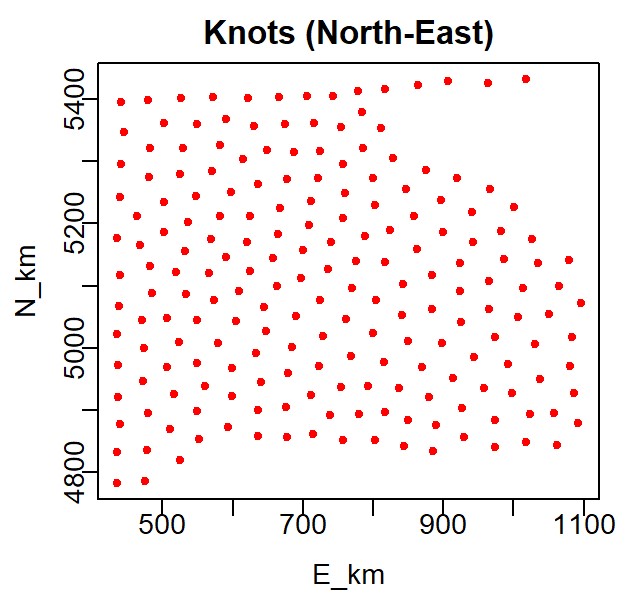 Supplementary Figure 2. Pearson correlation between the biomass estimates of the sardine inhabiting the Bay of Biscay (only available since 2000) and the biomasses of sardine from Cantabrian and Iberian waters (available since 1978) for the 2000-2017 period.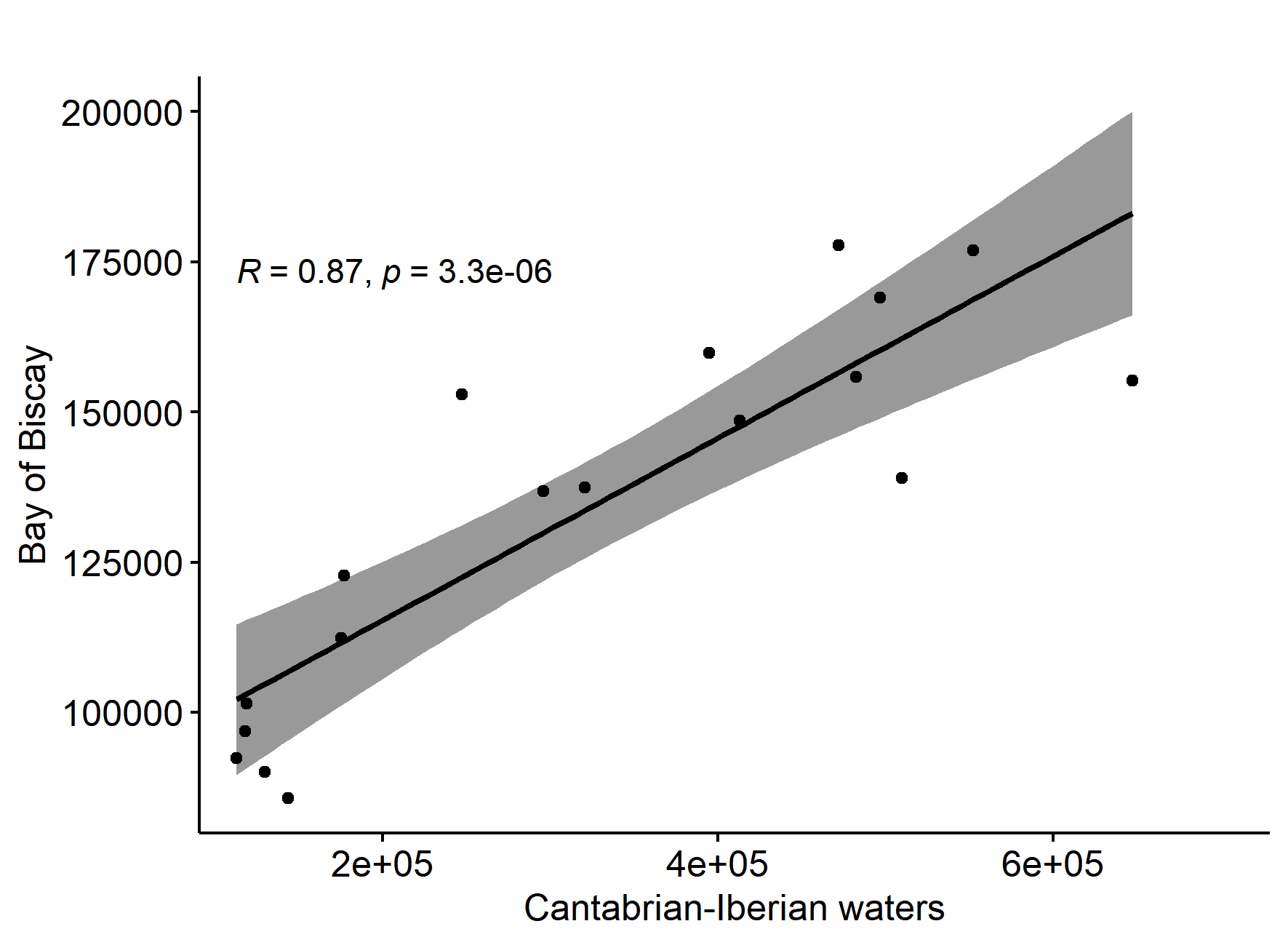 Supplementary Figure 3. Overall survey effort per year (a) and per month (b) in the Bay of Biscay for the study period. 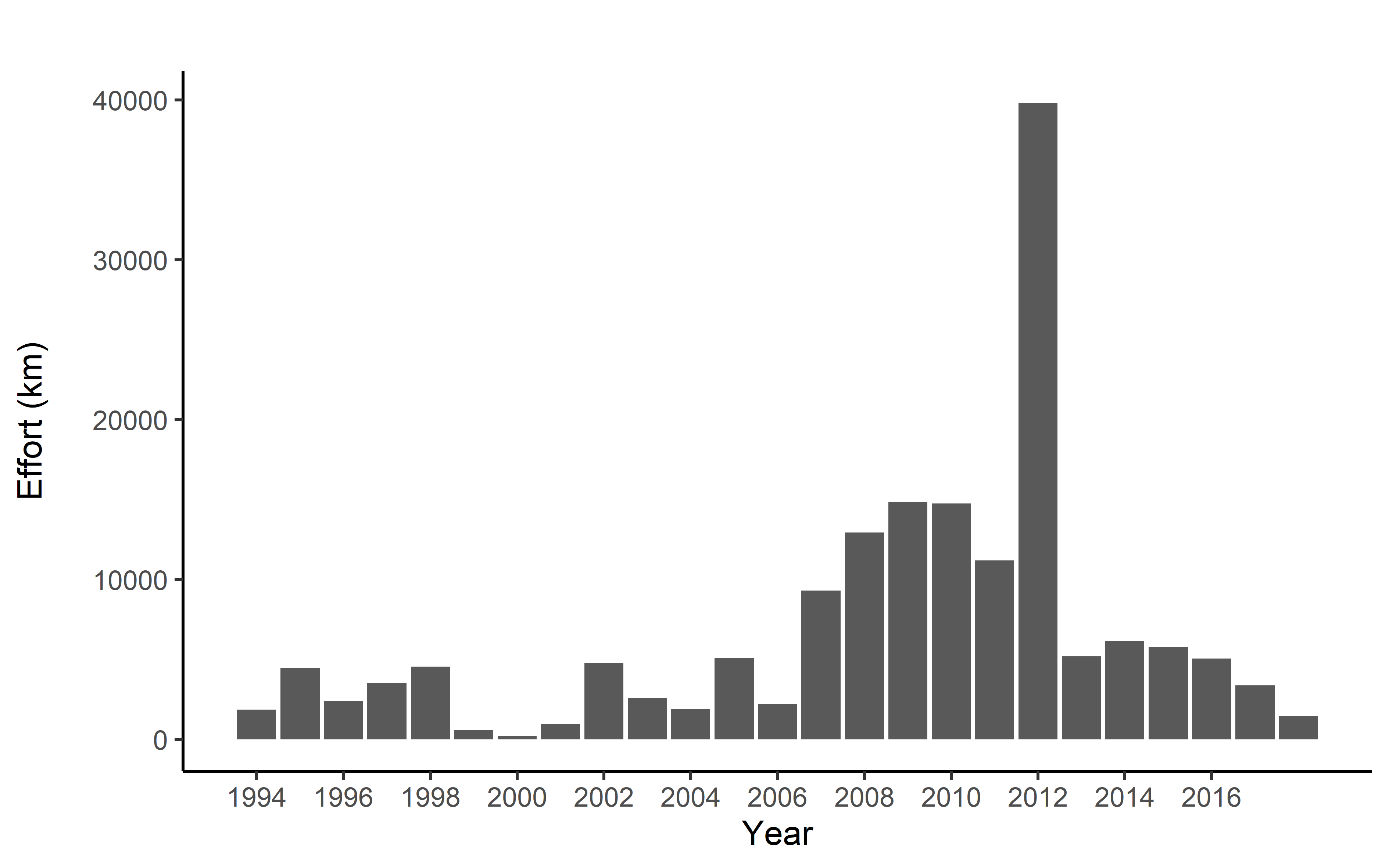 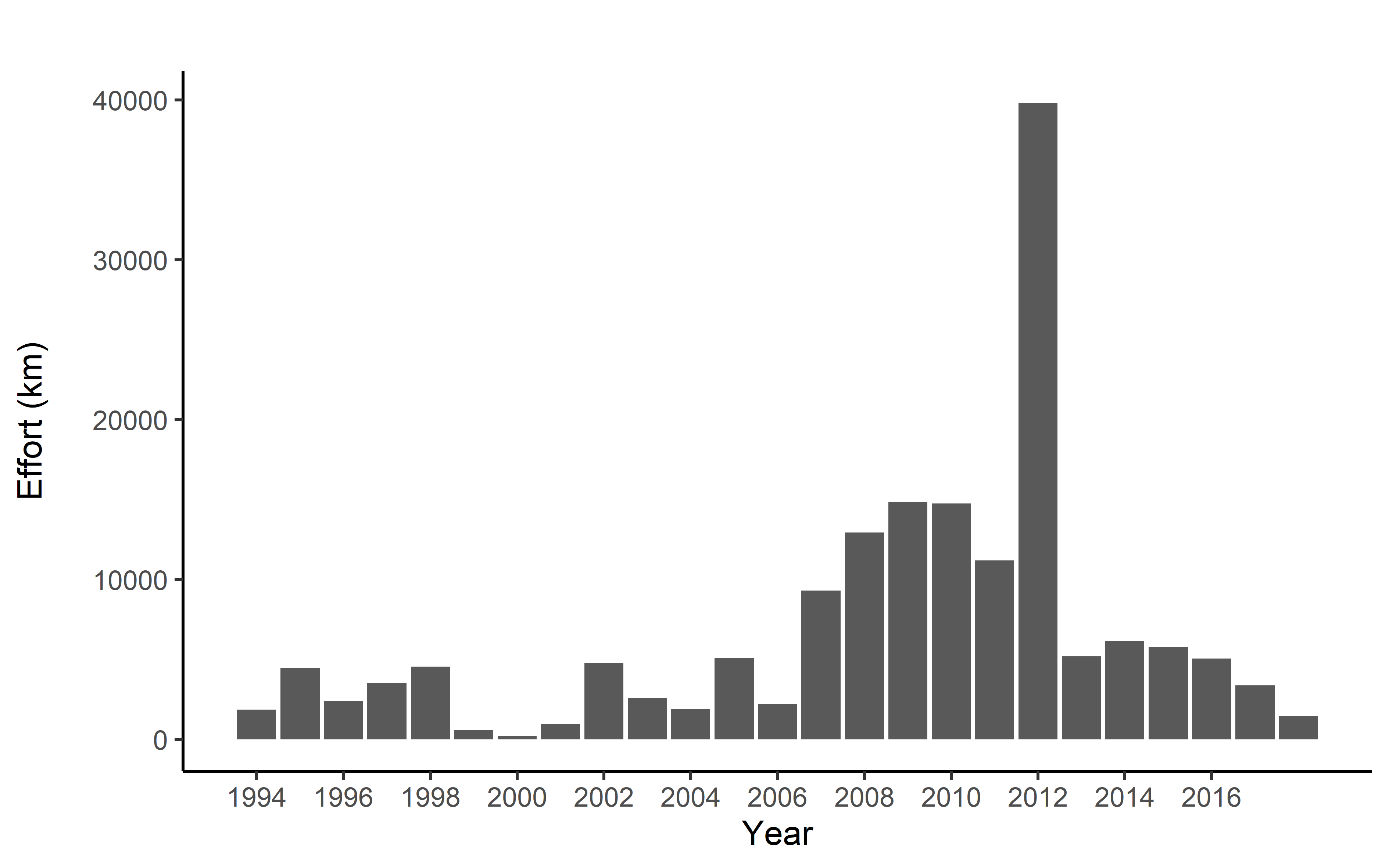 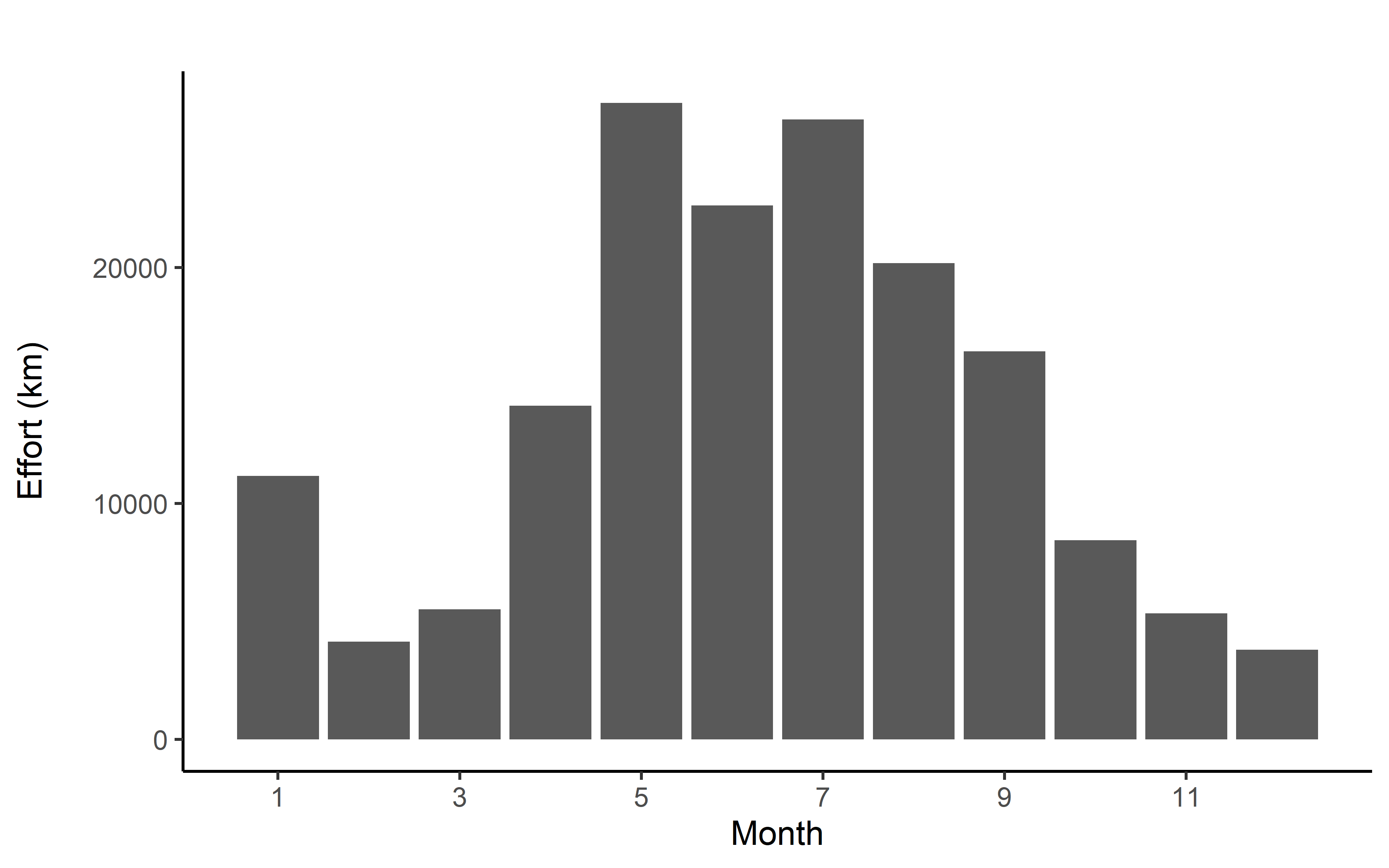 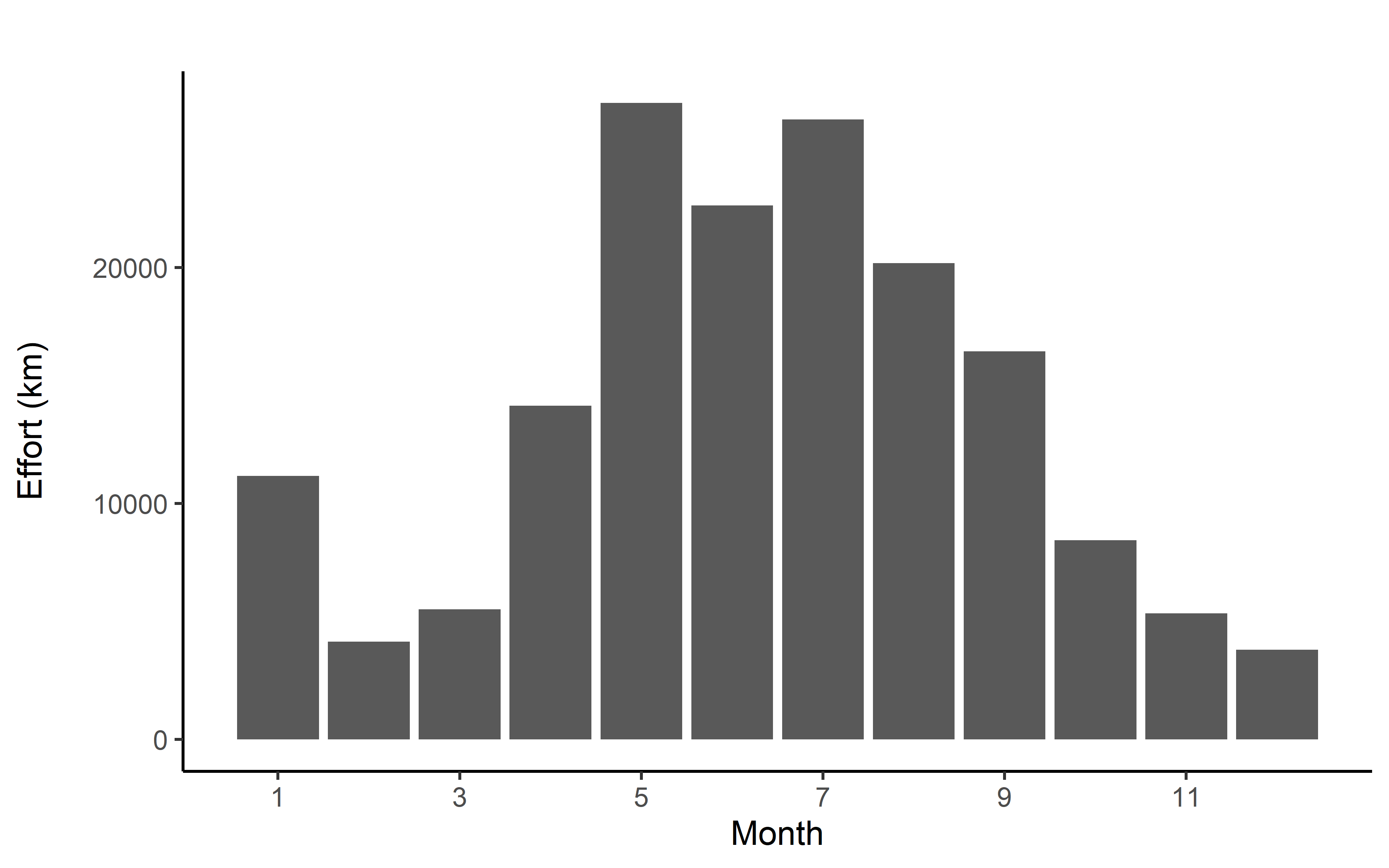 Supplementary Figure 4. Common dolphin’s observed abundance index (encounter rate) estimated from ferry data. Green line indicates the annual mean, while the grey bar shows the standard error.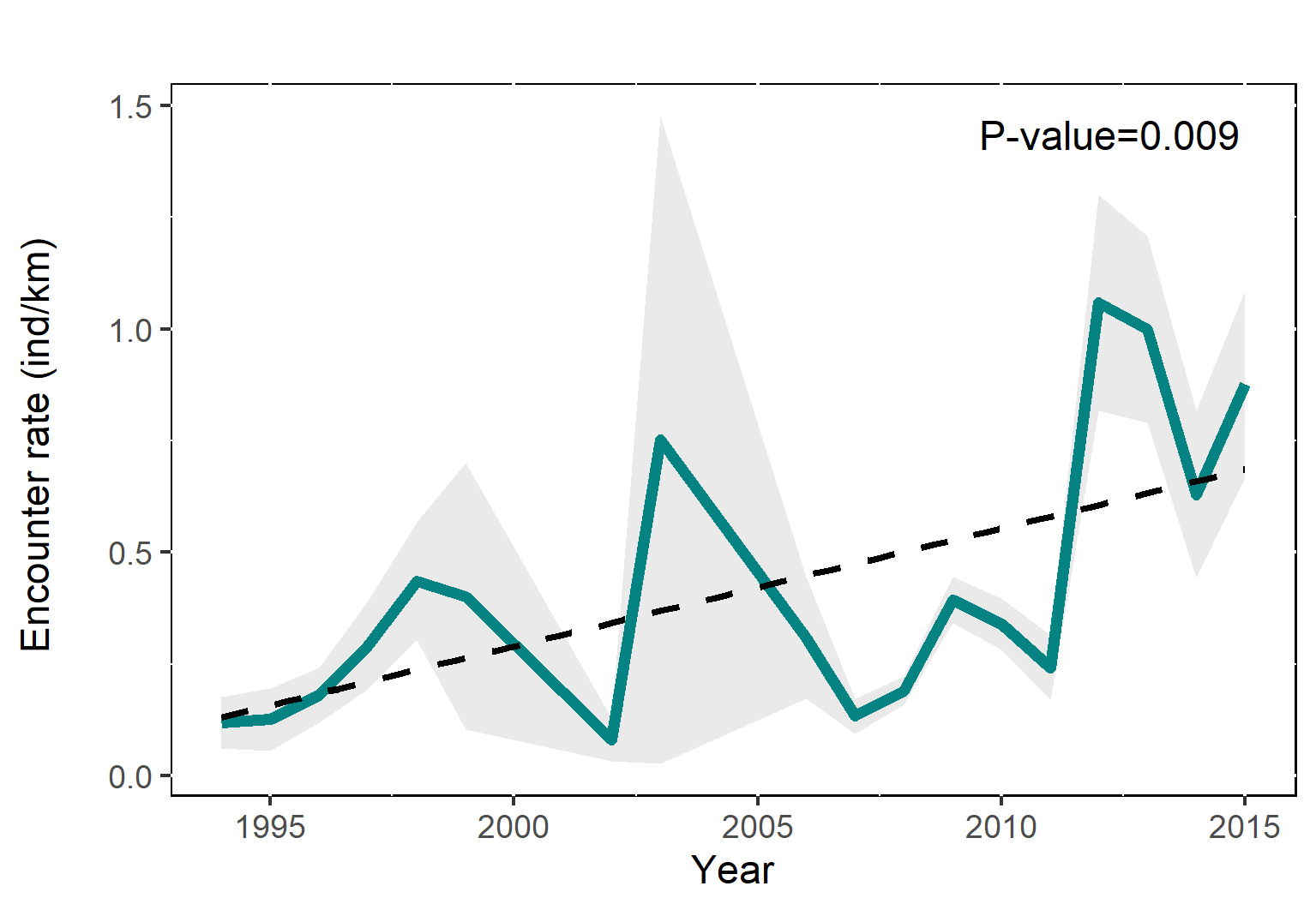 Supplementary Figure 5. Pearson correlation between observed abundance index (above) and predicted abundance index from the baseline spatiotemporal model.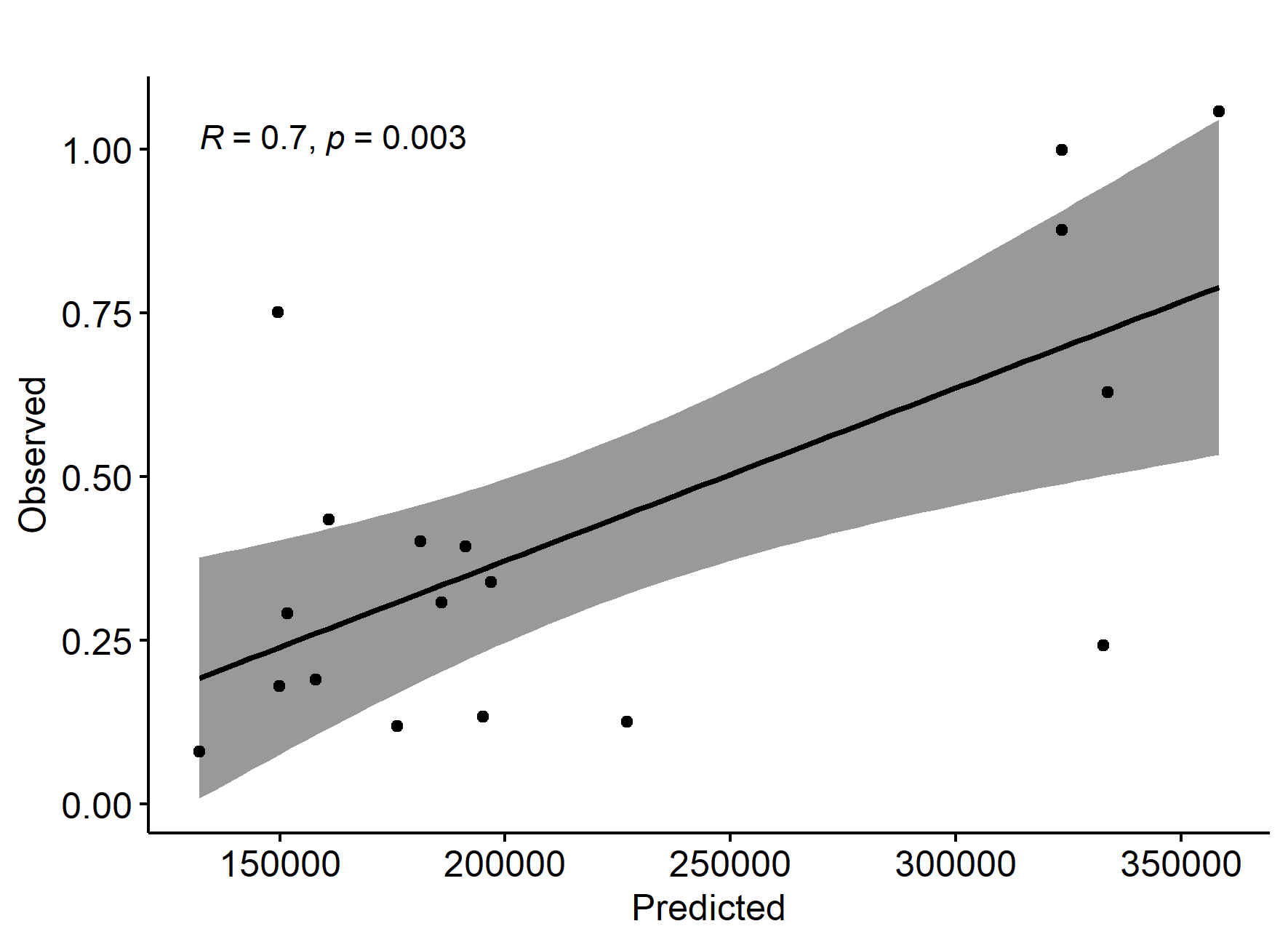 Supplementary Figure 6. The annual mean of temperature and chorophyll a integrated at 100m along the study period, accompanied by the standard error, the linear trend and its significance. 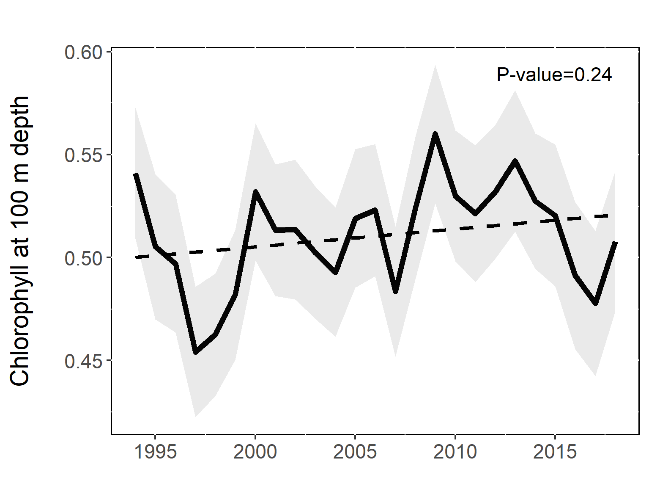 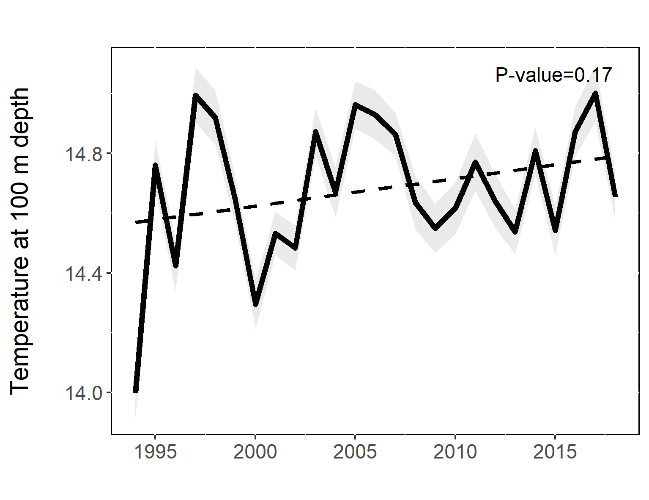 Supplementary Figure 7. The annual mean of NAO, AMO and EA climatic indeces over the study period. Red and blue colors indicate the positive and negative phases of the indices, respectively.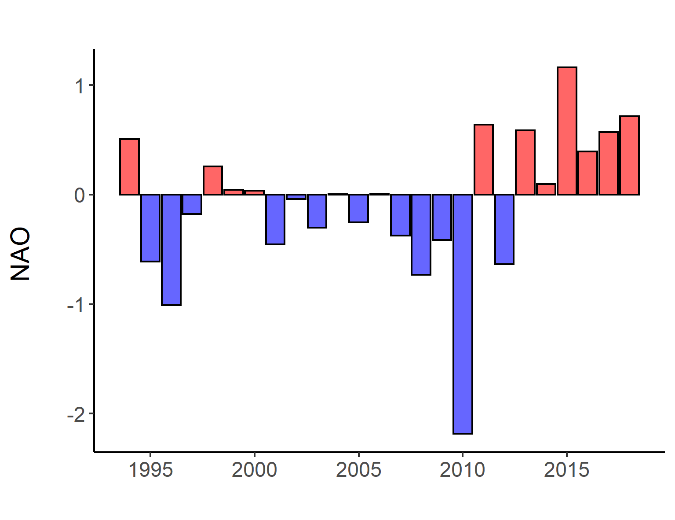 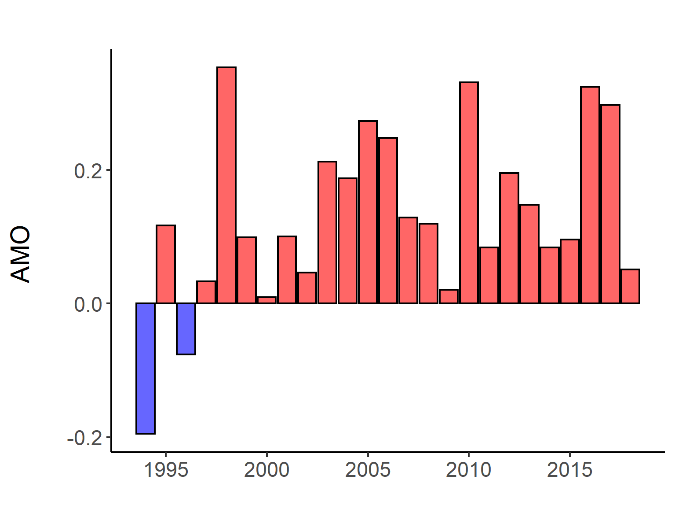 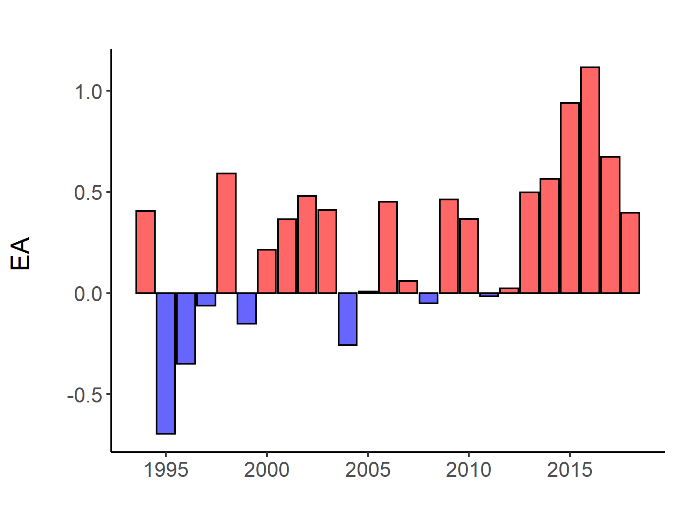 Supplementary Figure 8. Spawning stock biomass of anchovy, sardine, mackerel, horse mackerel and blue whiting (a-e), accompanied by the higher and lower boundaries (95% CI), the linear trend and its significance. Biomass index (f) represents the sum of all previous species. 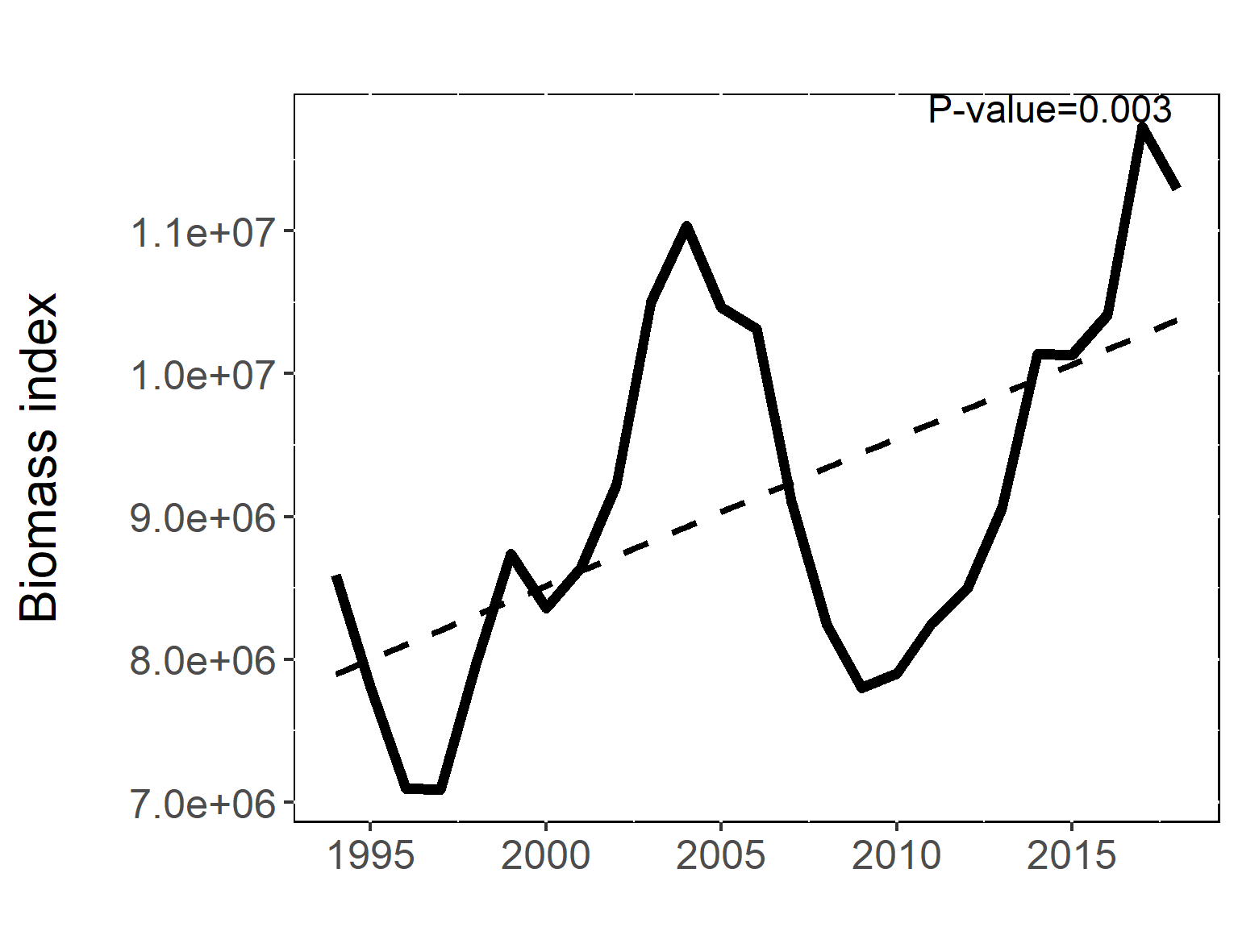 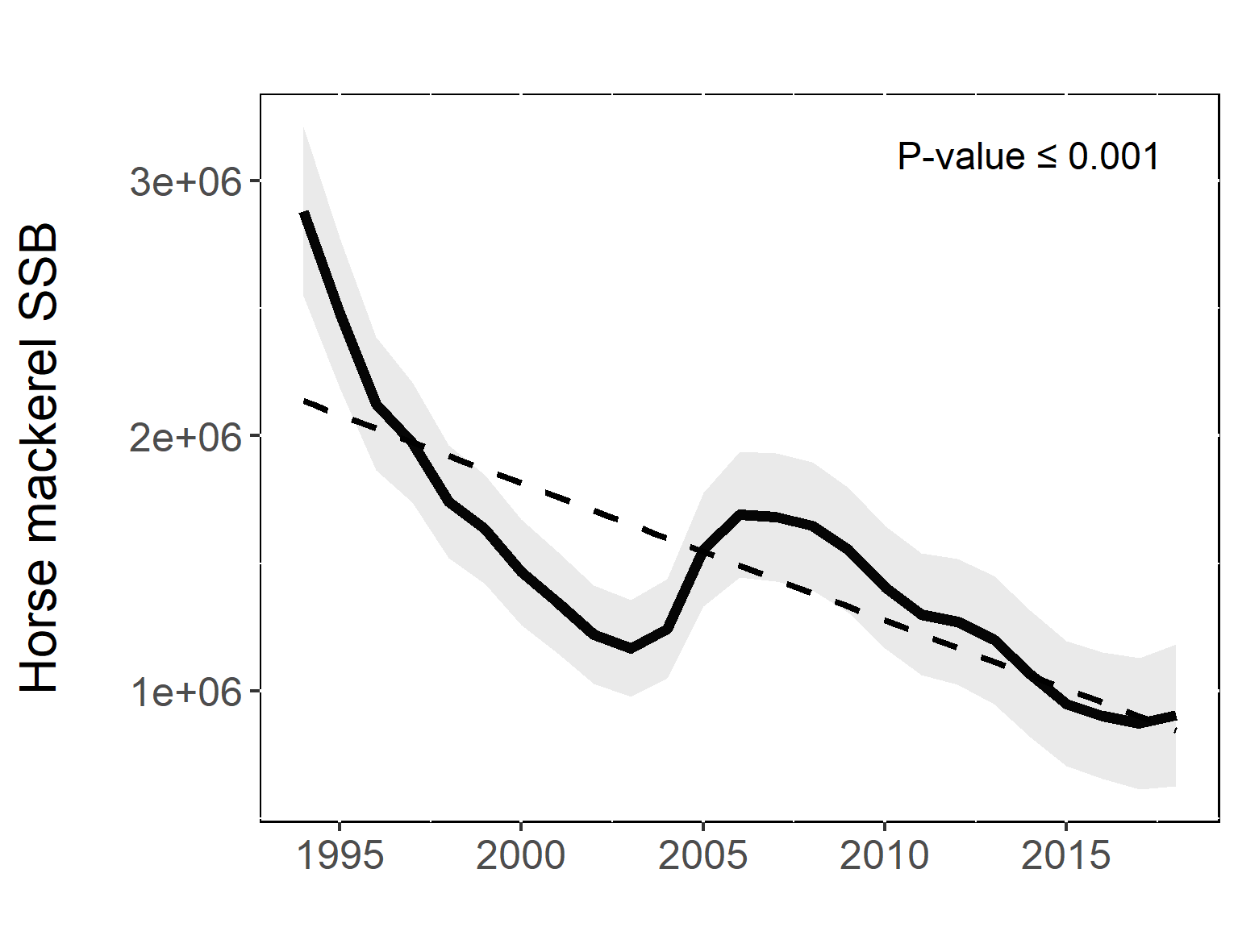 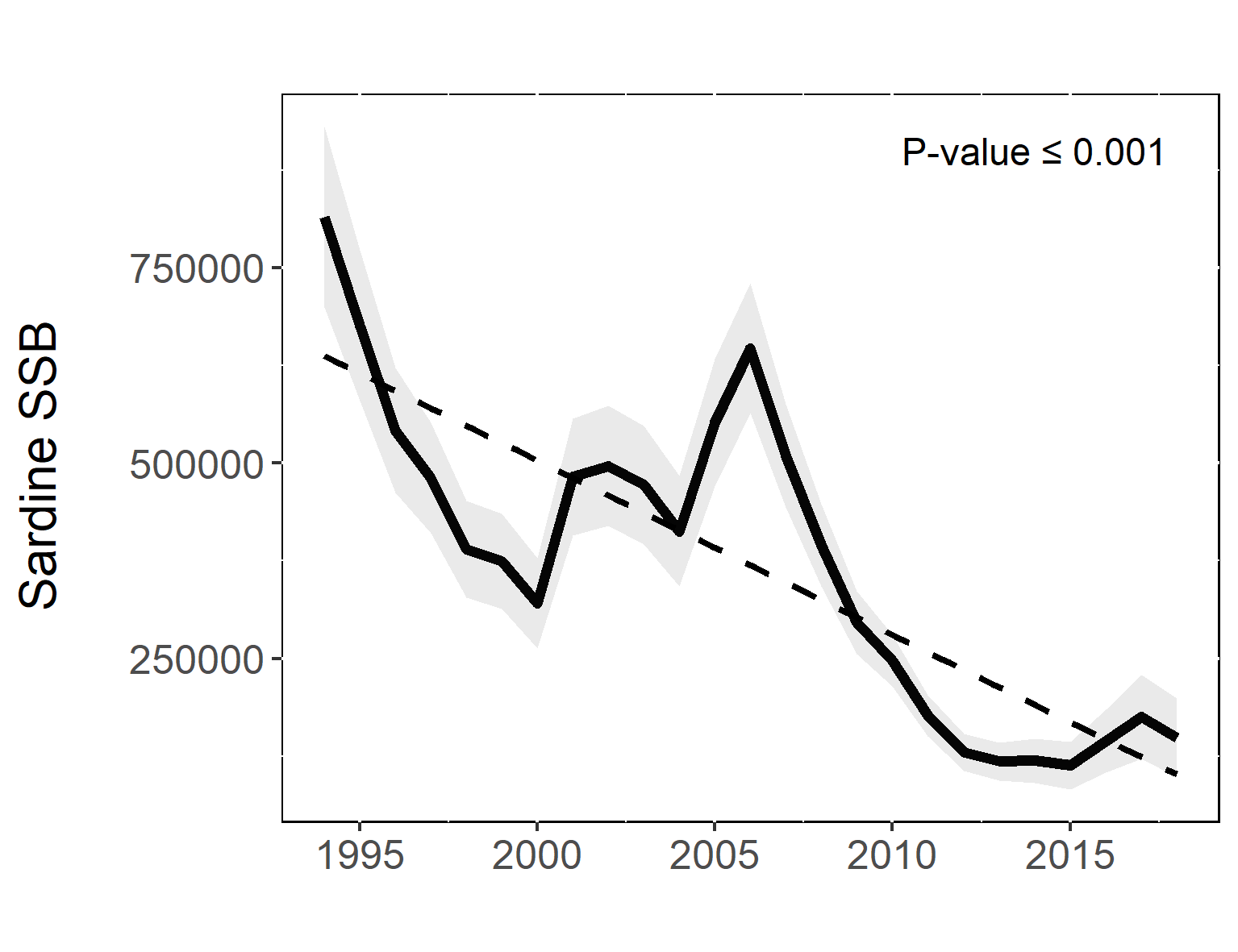 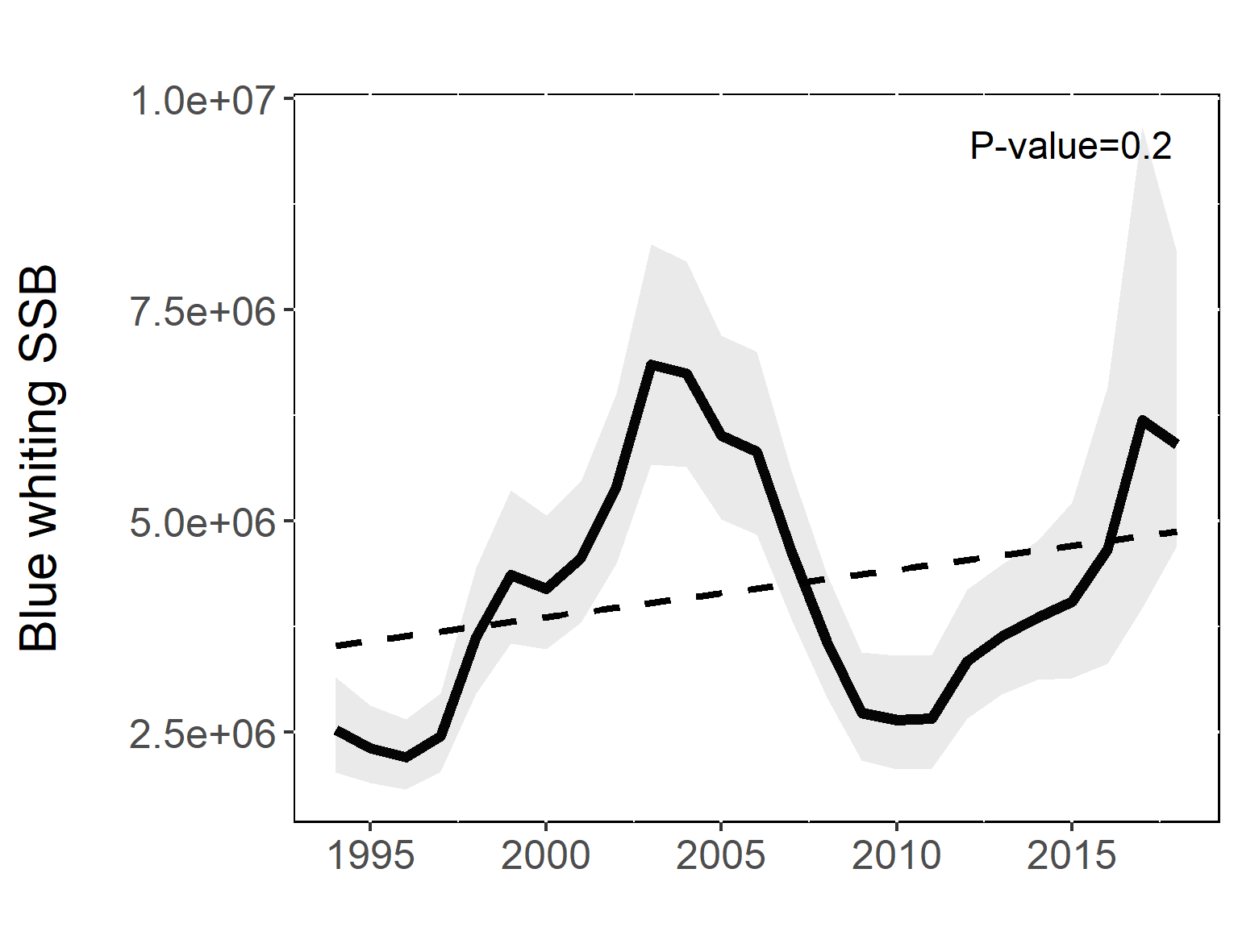 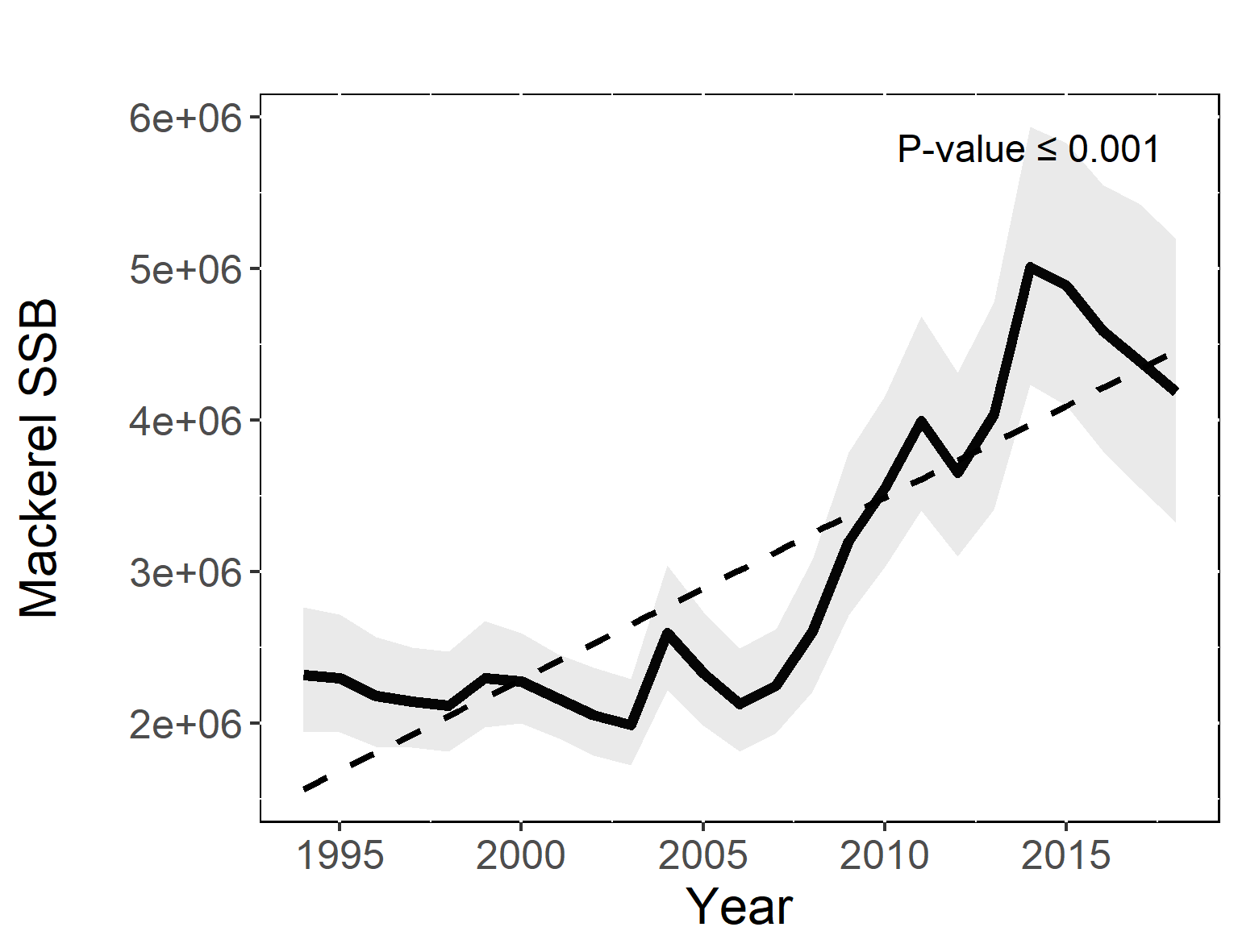 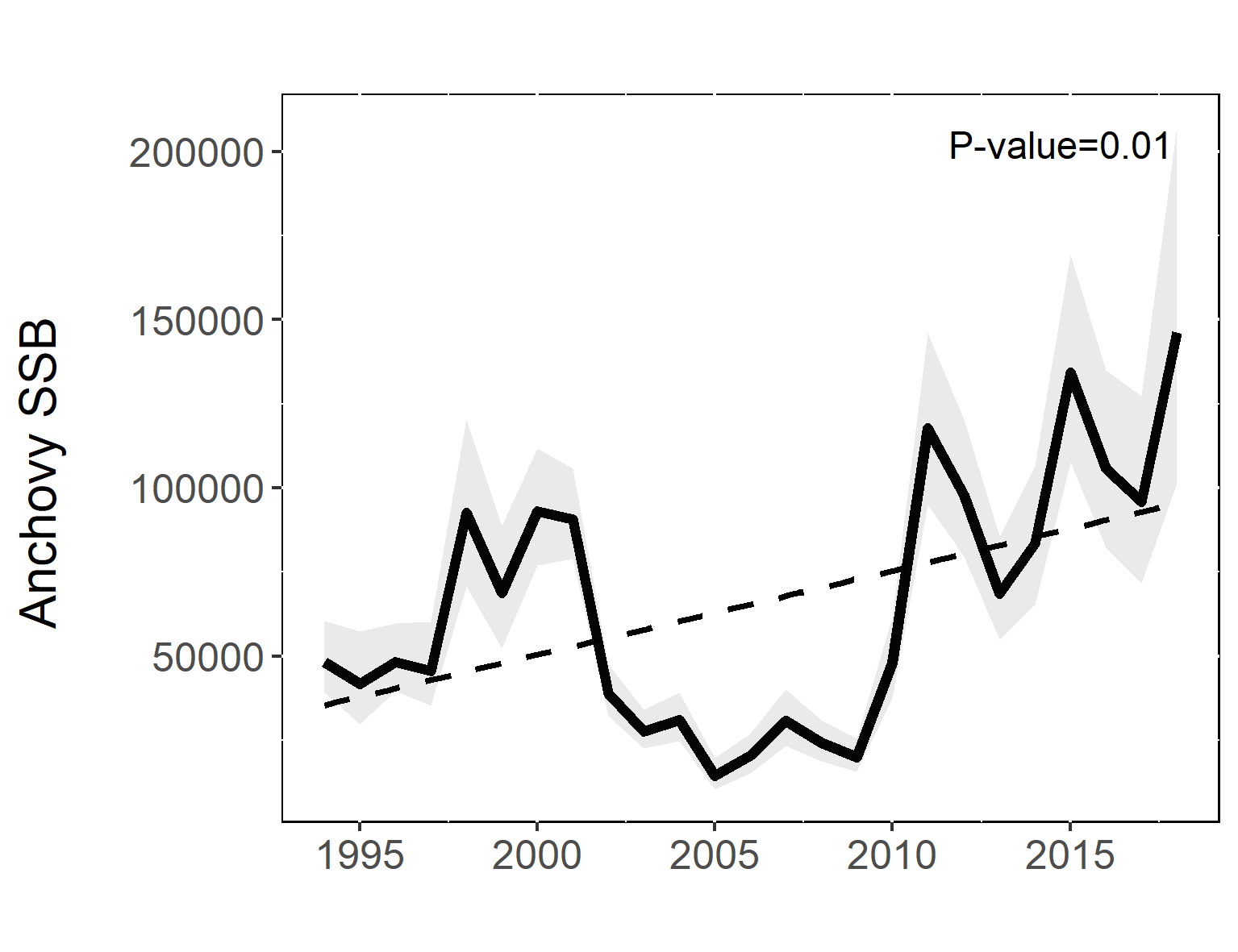 Supplementary Figure 9. Functional relationships estimated from the parameters (intercepts and coefficients) given by the model only for those variables considered important in terms of AIC. Confidence interval could not be estimated with the parameters provided.  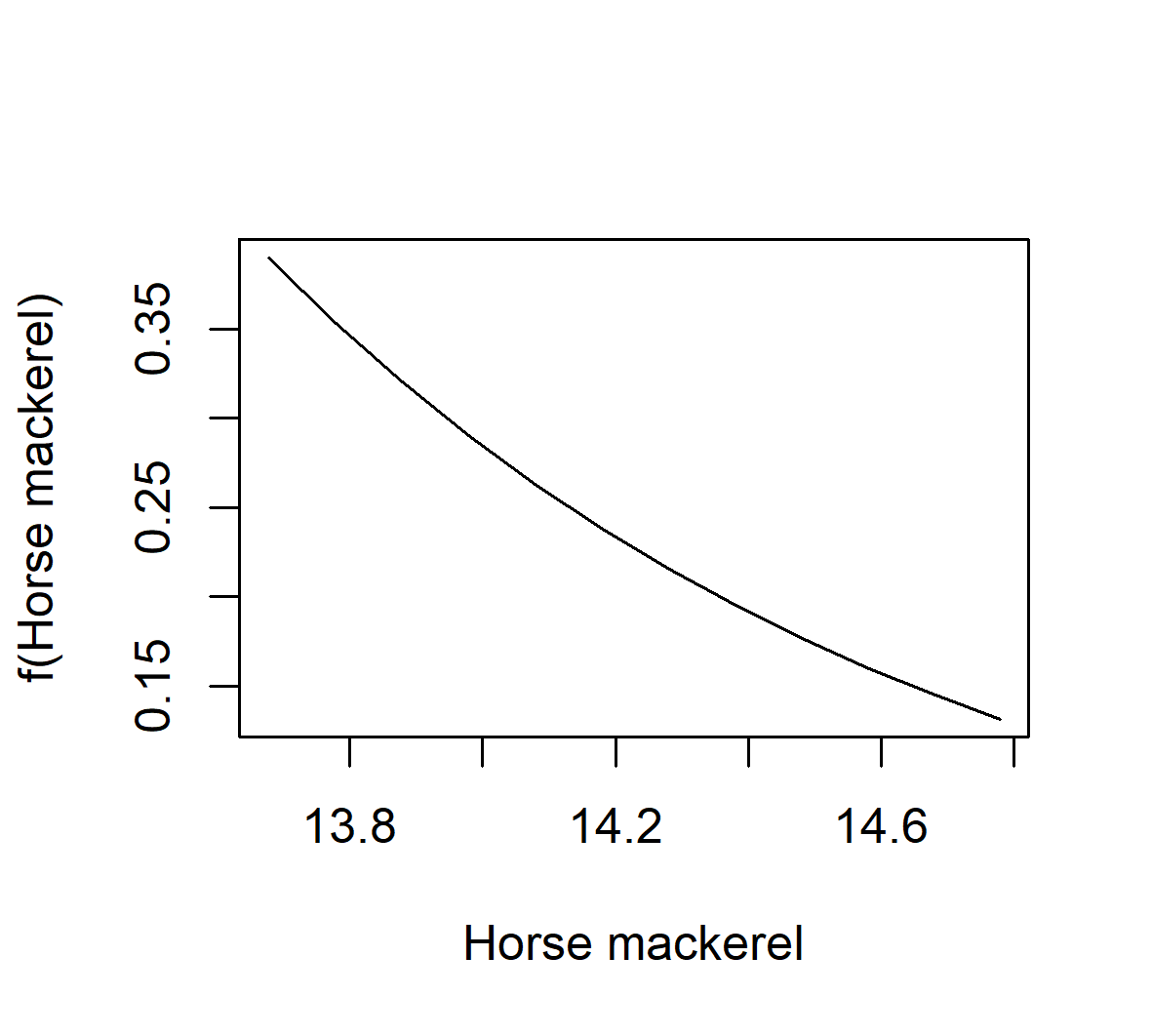 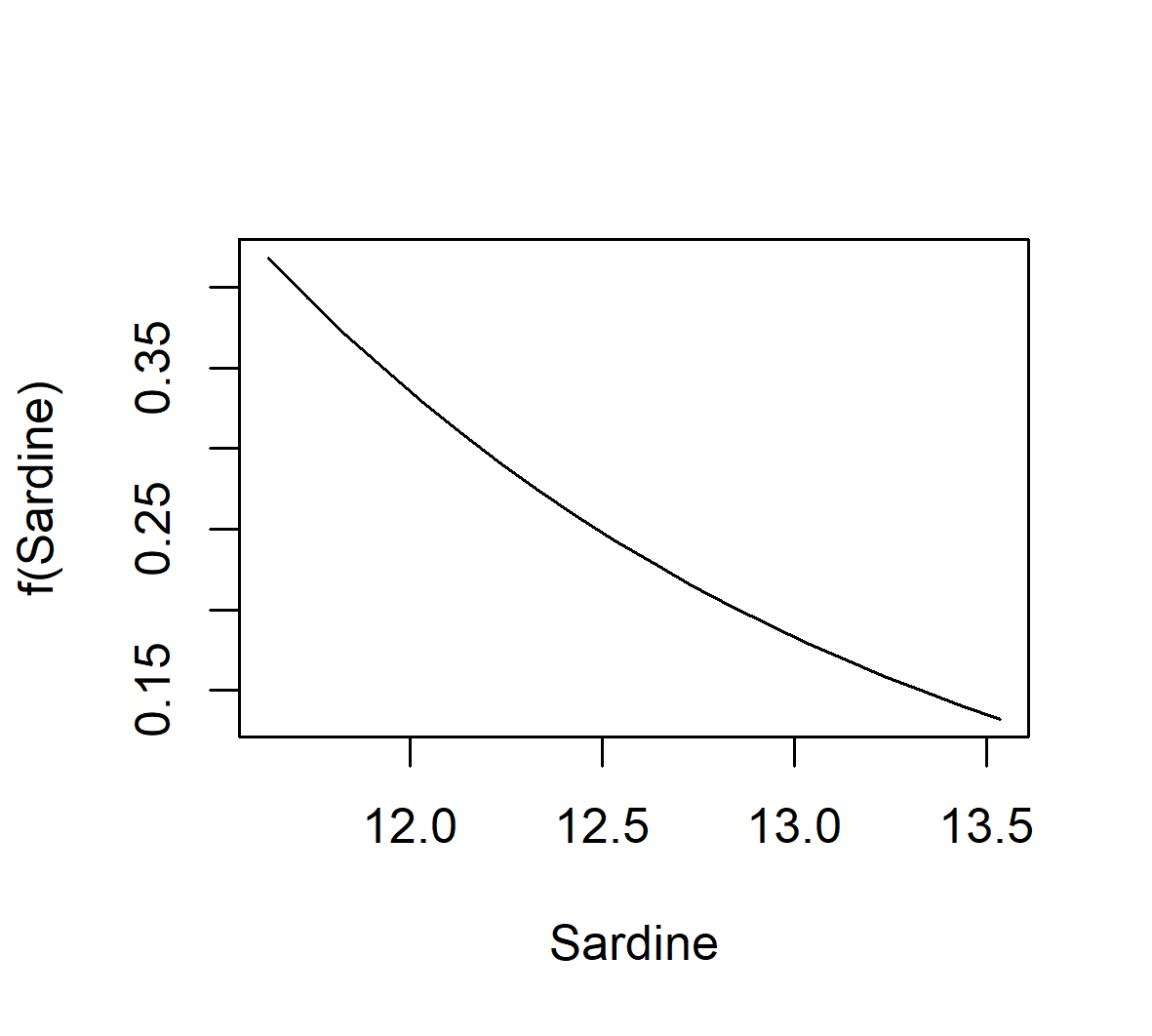 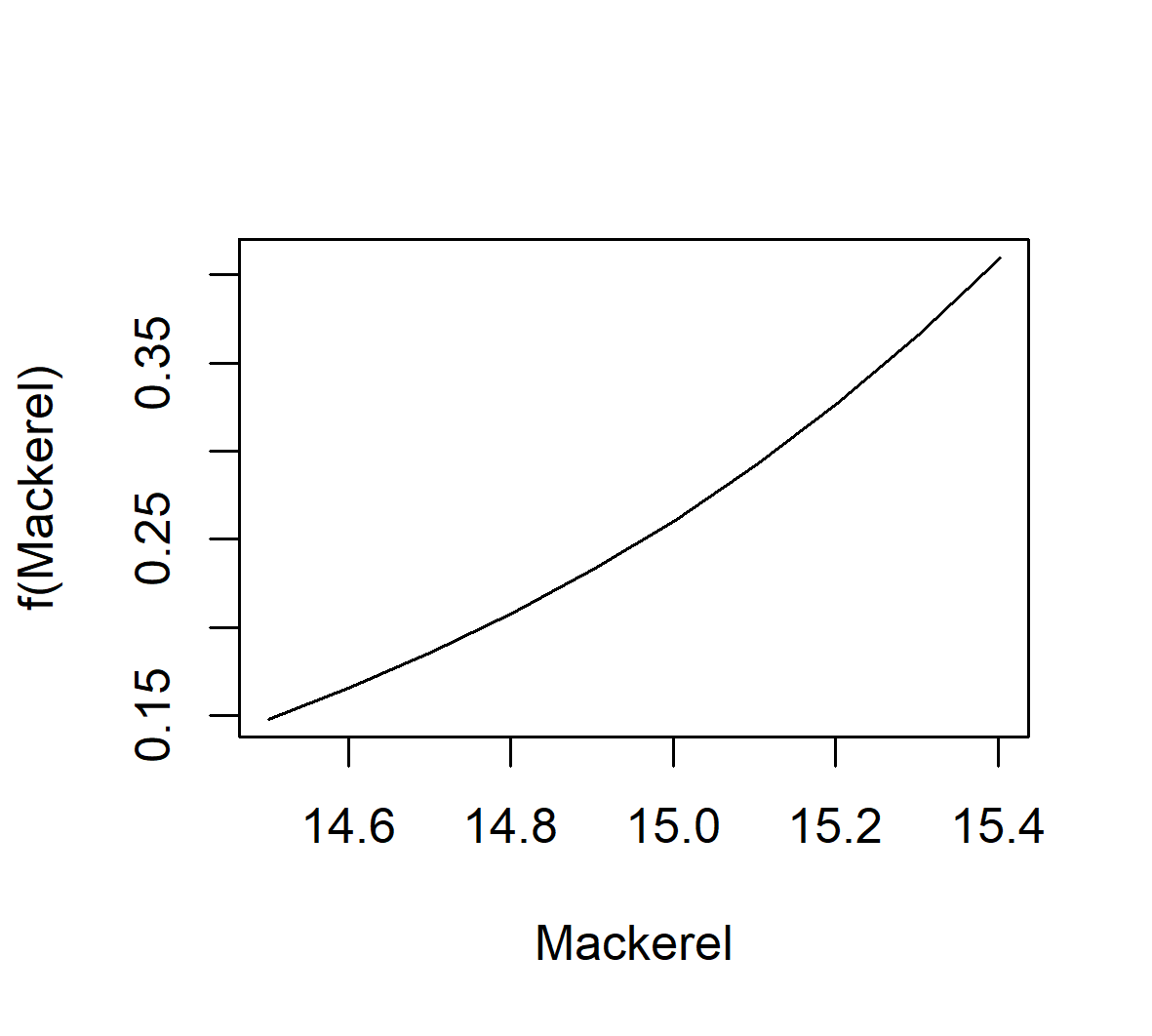 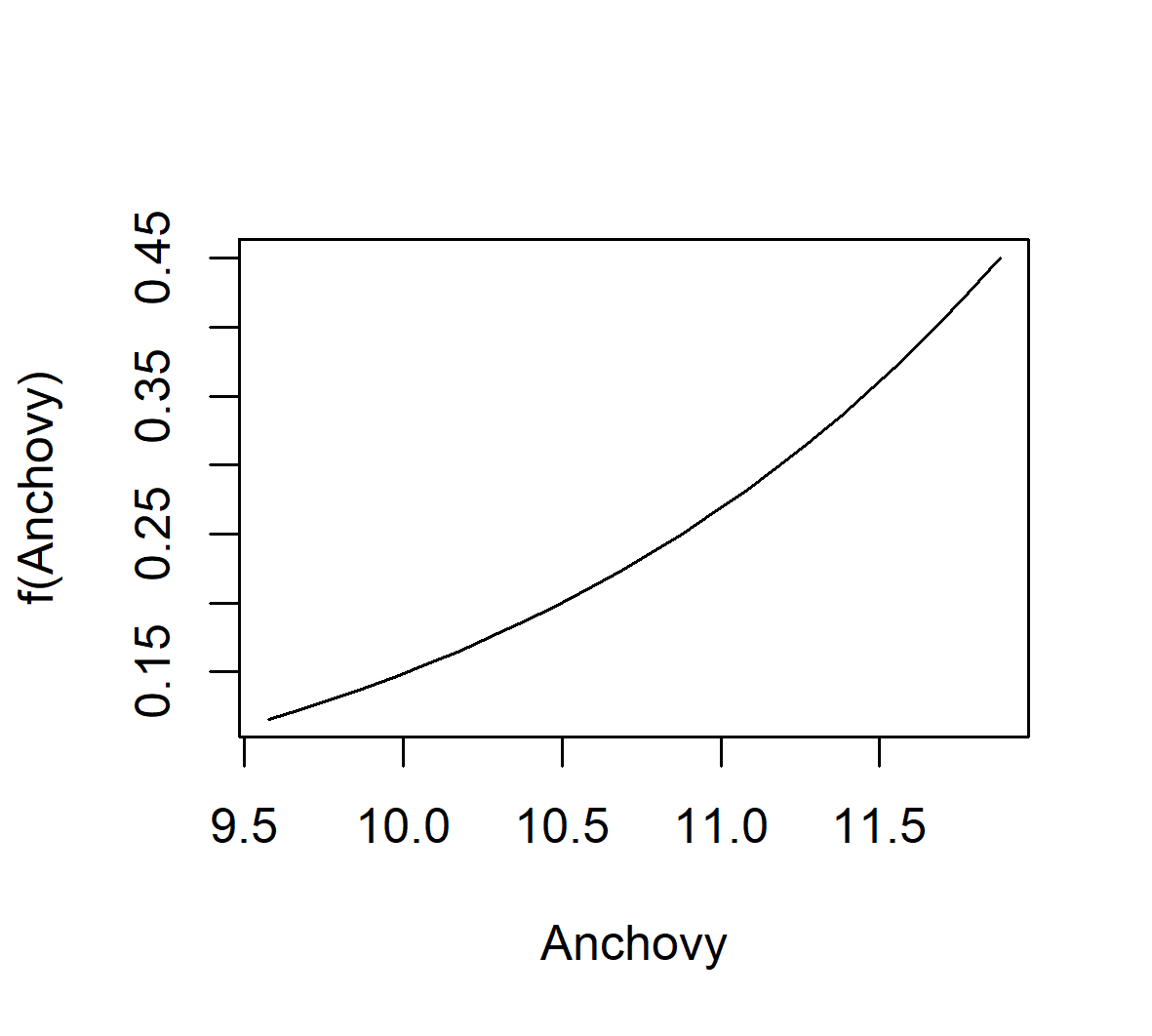 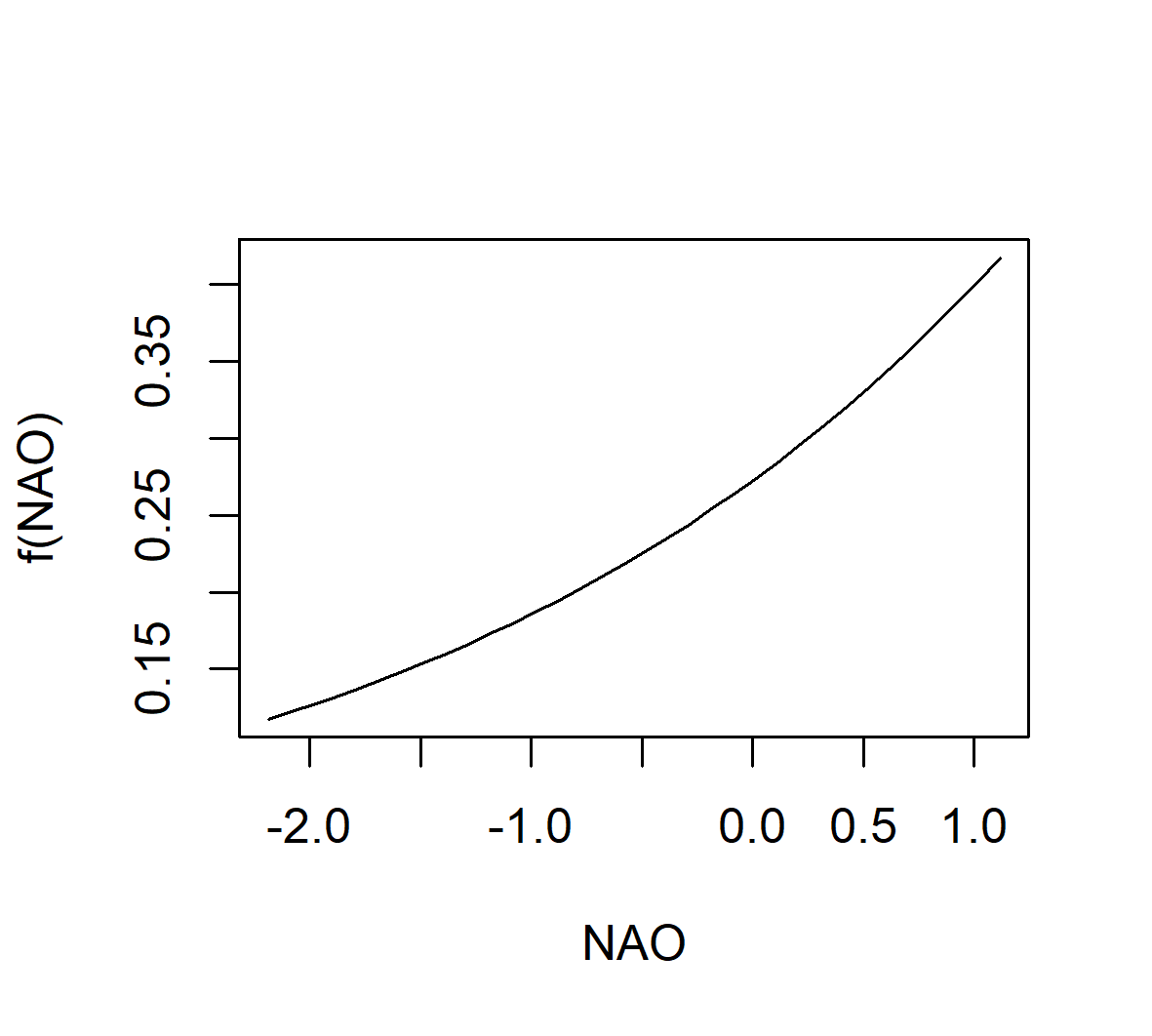 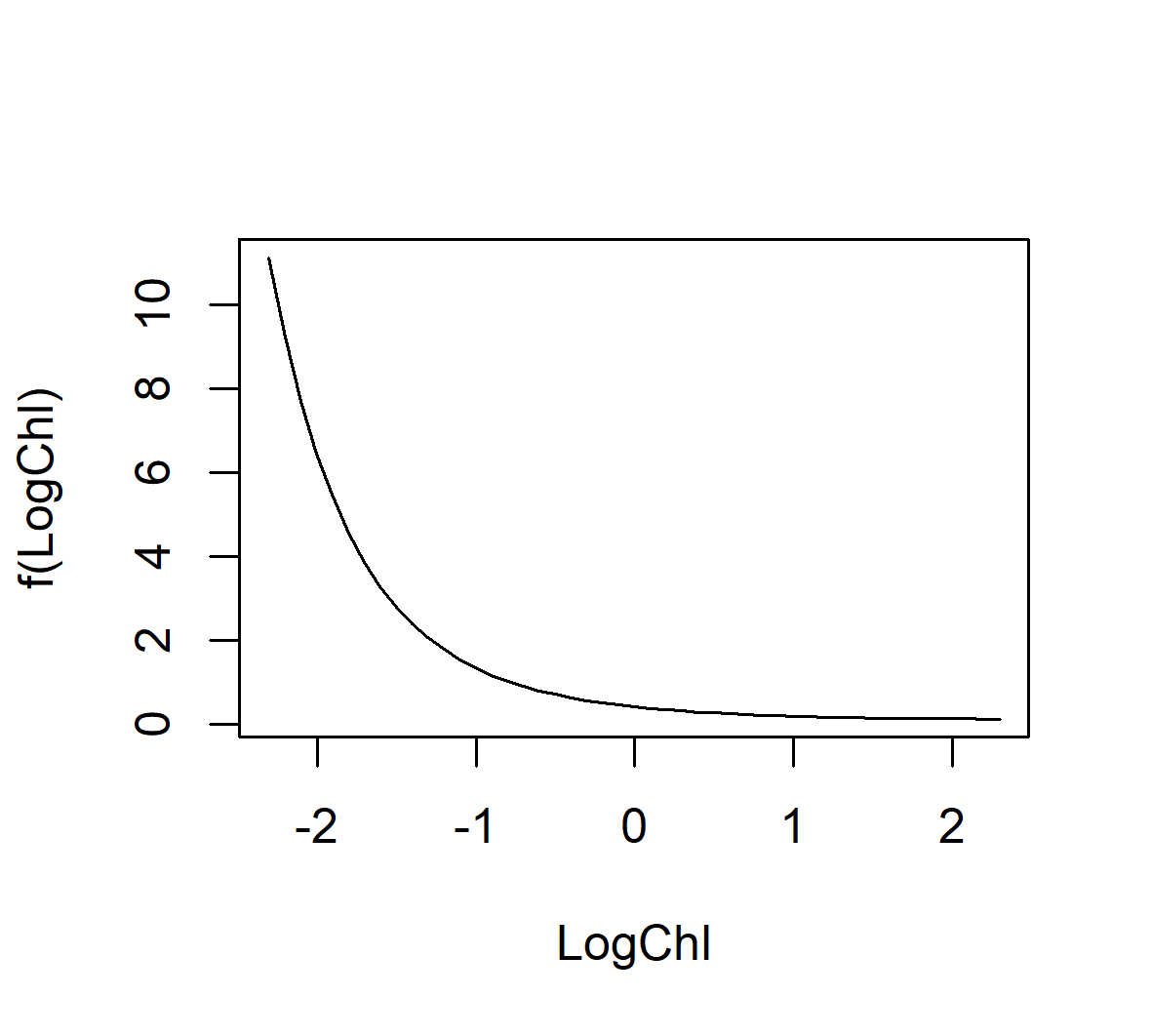 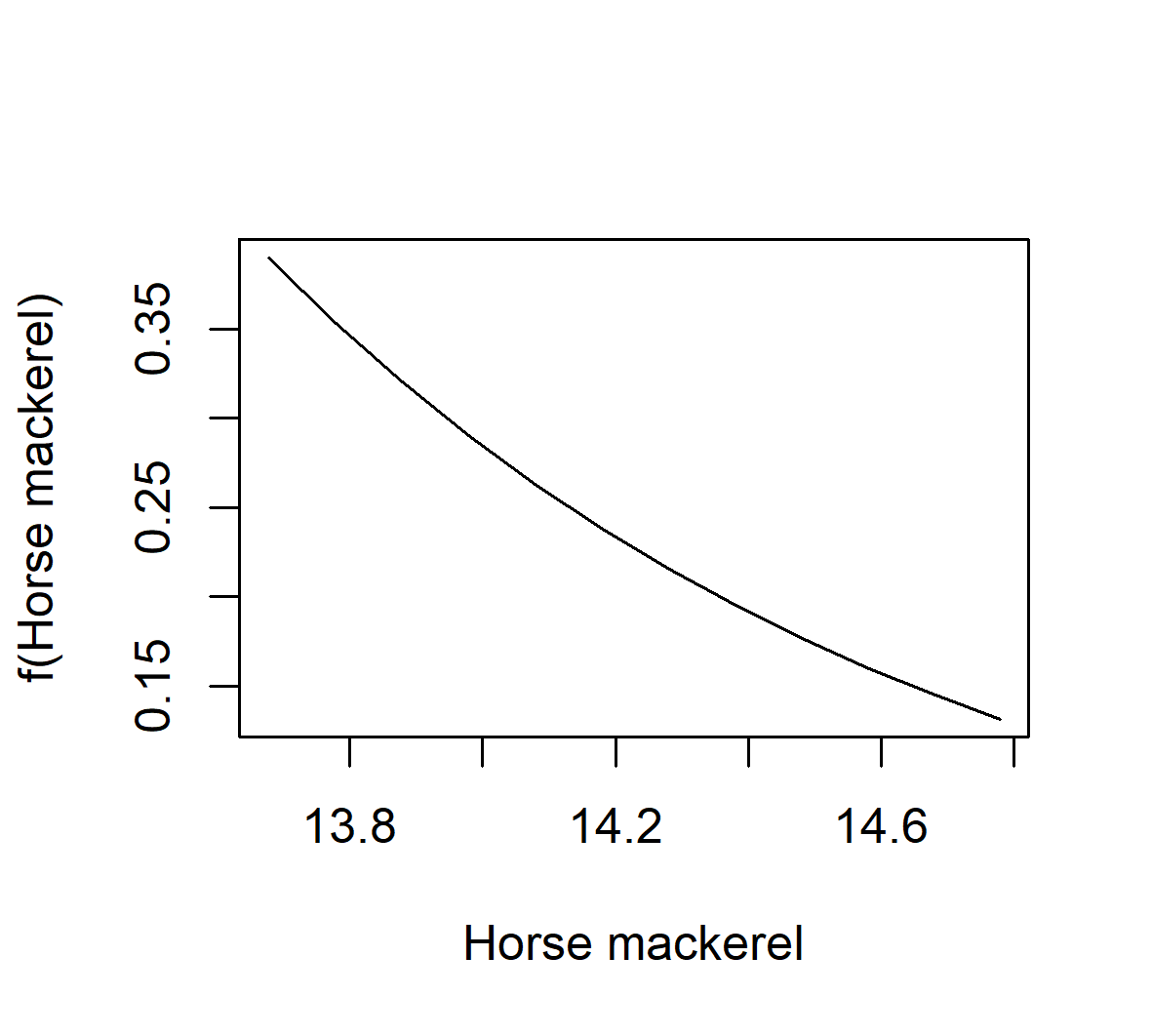 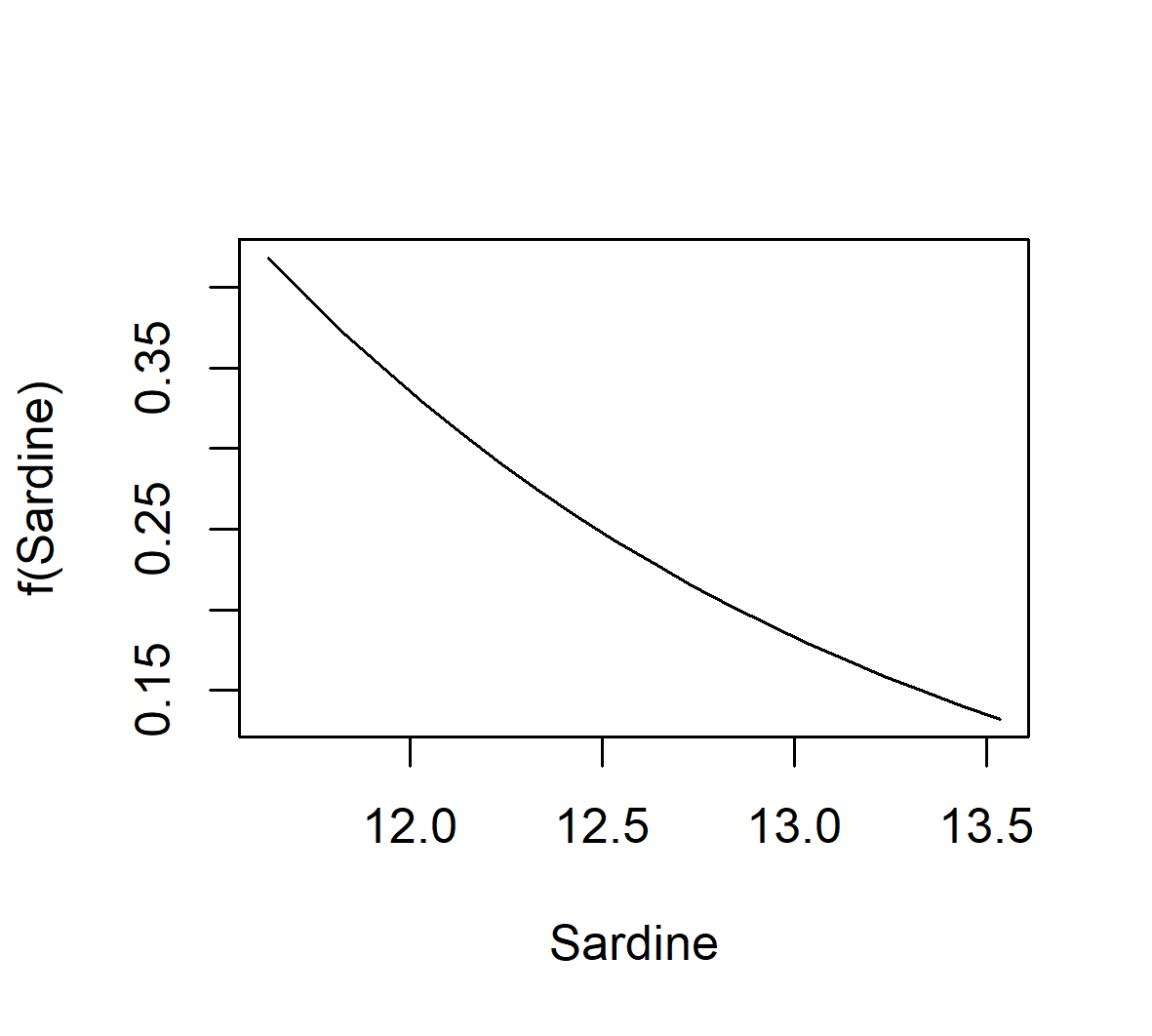 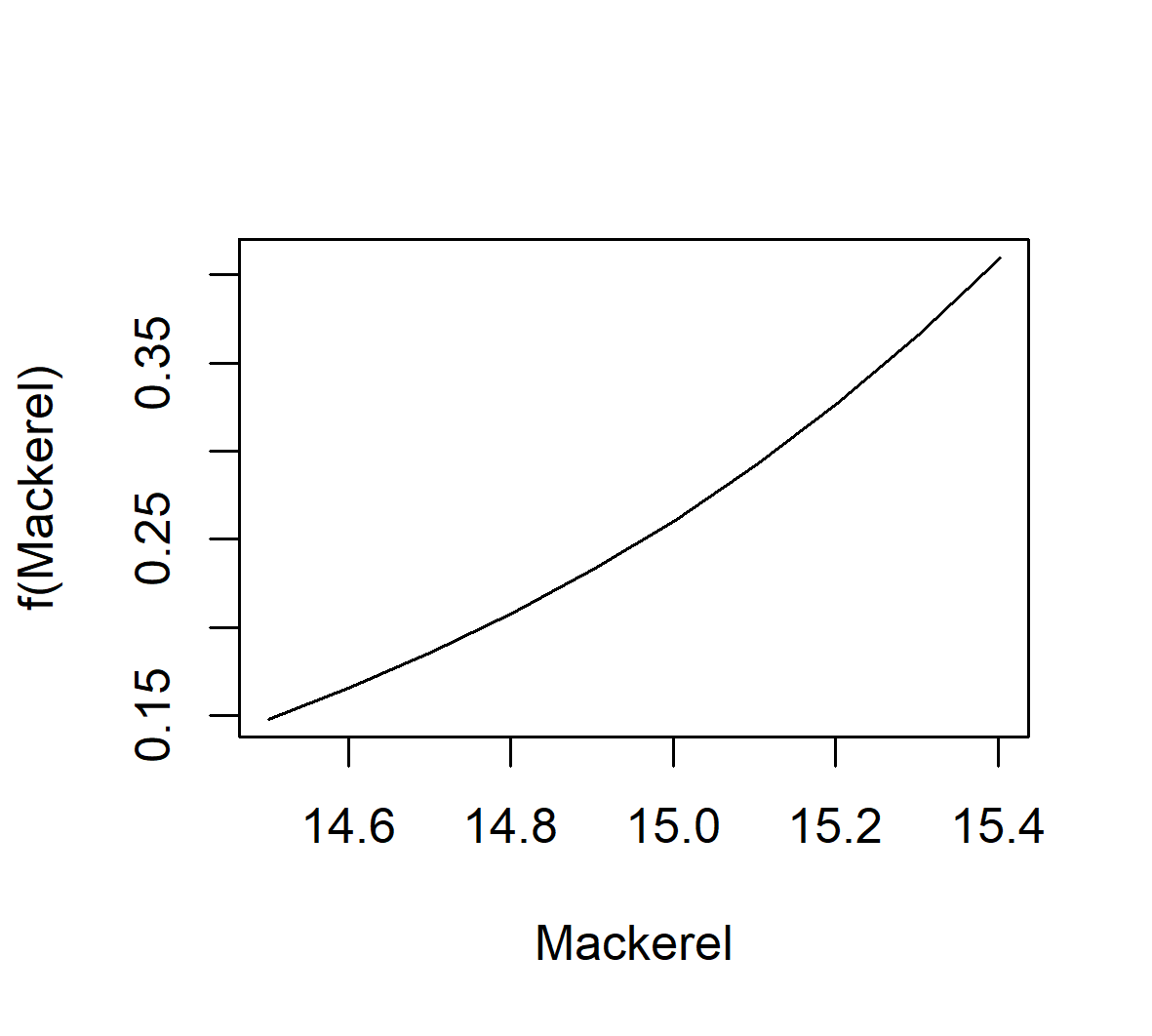 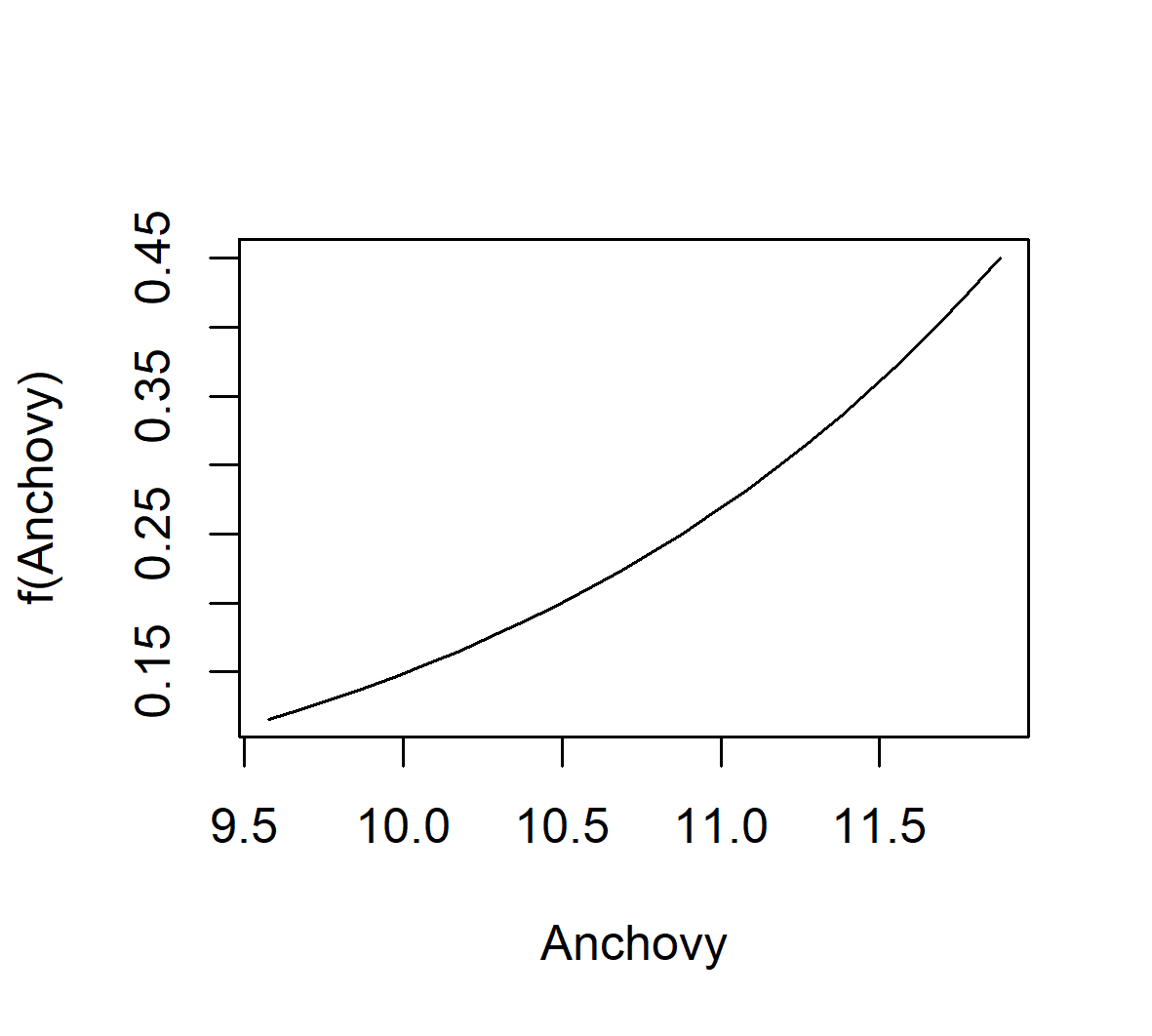 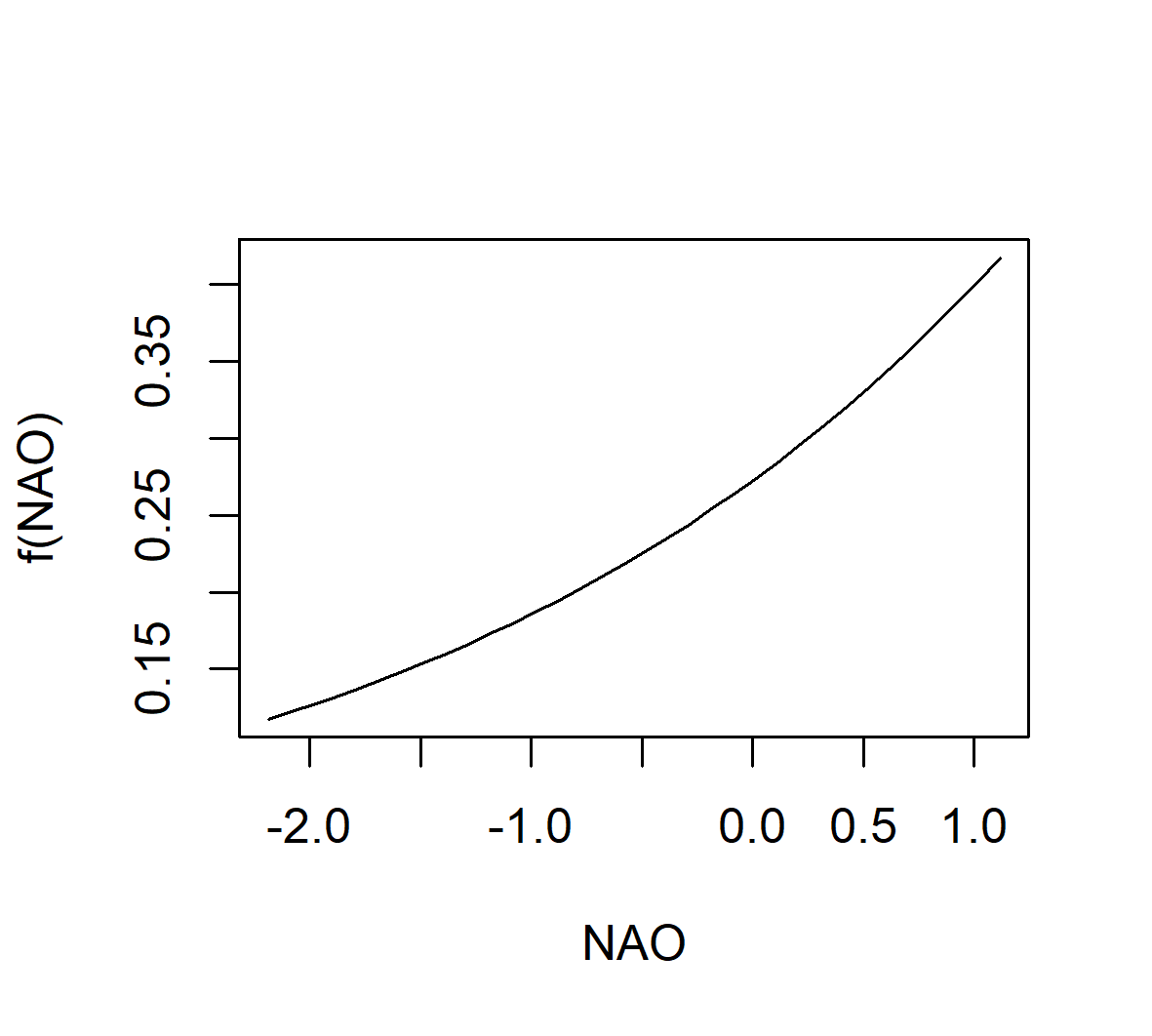 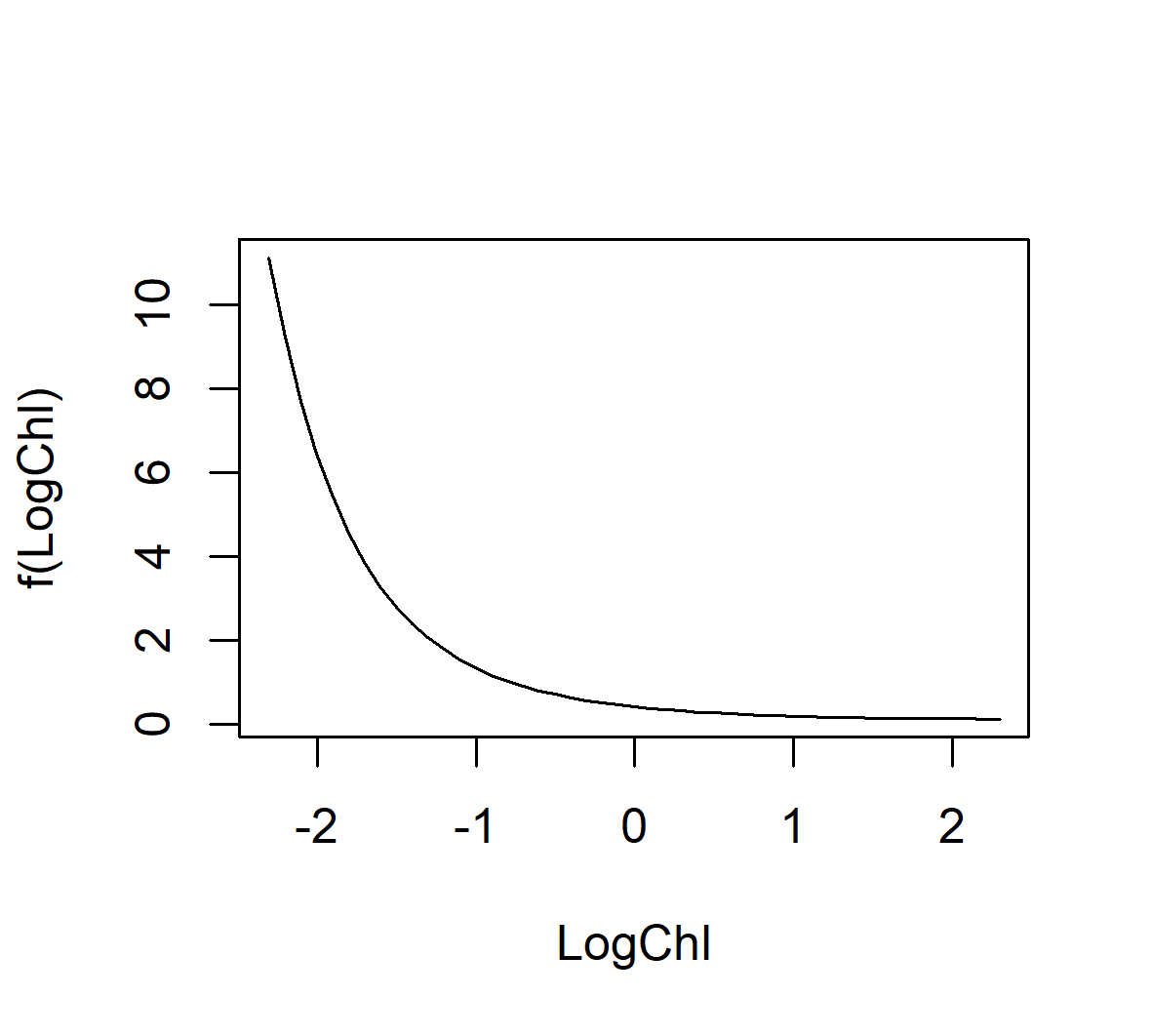 Supplementary Figure 10. Abundance estimates predicted by the spatio-temporal model and by the covariates-based model, in which the contribution made by AMO, temperature and blue whiting (those drivers not considered relevant by AIC score) can be visualized. 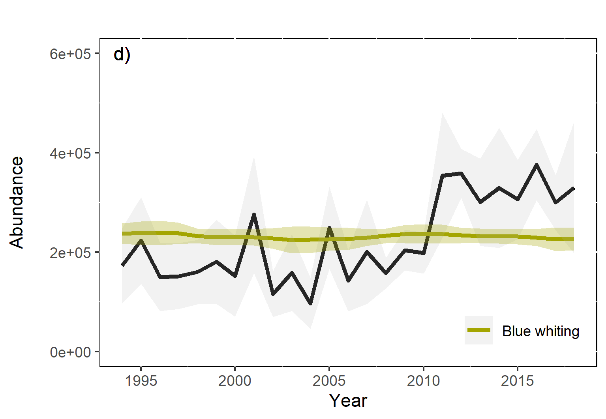 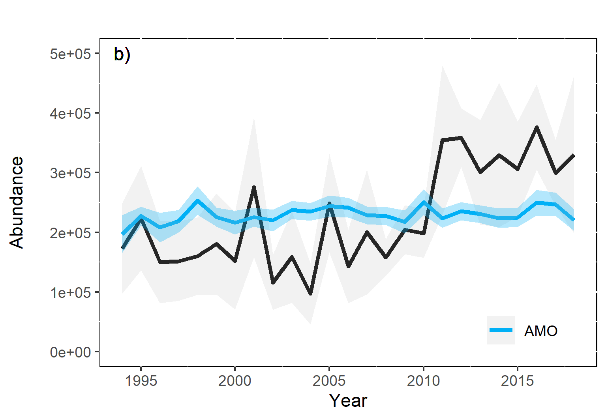 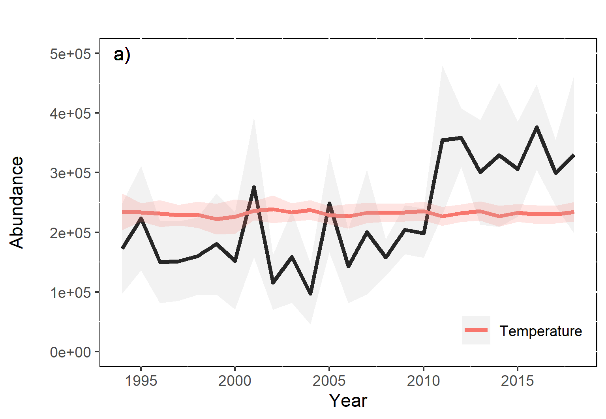 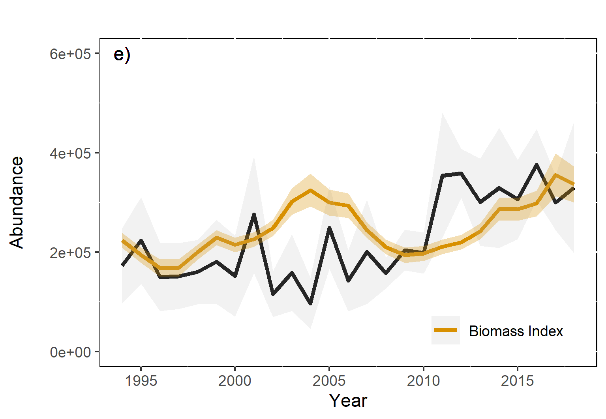 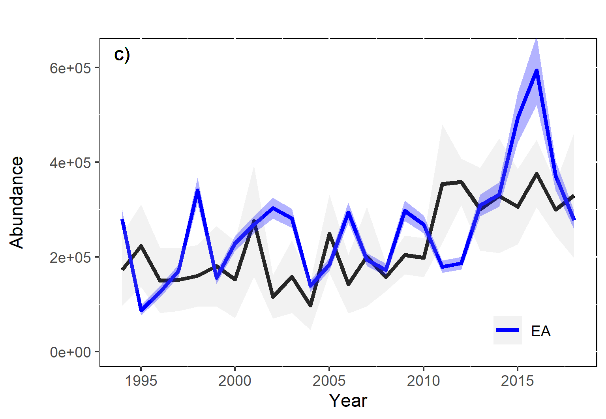 Survey/DatasetInstitutionResponsibleATLANCETLa Rochelle UniversitéVincent.RidouxGhislain DorémusBIOMANAZTIMaite LouzaoCEMMACoordinadora Para O Estudo Dos Mamíferos MariñosJose Martinez CedeiraCODAUniversity of St AndrewsPhilip HammondESASEuropean Seabirds-At-SeaMark.LewisEVHOEIFREMERVincent RidouxGhislain DorémusIBTSIFREMERVincent RidouxGhislain DorémusIFAWMarine Conservation ResearchOliver BoisseauIWDGIrish Whale and Dolphin GroupDave WallSimon BerrowJUVENAAZTIMaite LouzaoKOSMOSUniversity College CorkMark JessoppMARINELIFEMARINElifeTom BreretonORCAOrganisation CetaceaLucy BabeyPELACUSInstituto Español de OceanografíaCamilo SaavedraM. Begoña SantosPELGASIFREMERVincent RidouxGhislain DorémusSAMMLa Rochelle UniversitéVincent RidouxGhislain DorémusSCANS1University of St AndrewsPhilip HammondSCANS2University of St AndrewsPhilip HammondSPEASociedade Portuguesa Para o Estudo das AvesJoana AndradeSWFSea Watch FoundationPeter EvansWDCWhale and Dolphin ConservationNicola HodginsModelAICΔAICBaseline spatio-temporalNo covariates27734.970Local oceanographic conditionsTemperature27738.783.81Local oceanographic conditionsChlorophyll27731.53-3.44Regional climateindicesNAO27723.5-11.47Regional climateindicesEA27734.99 0.02Regional climateindicesAMO27735.99 1.02Regional preybiomassesAnchovy27724.64-10.33Regional preybiomassesSardine27730.51-4.46Regional preybiomassesMackerel27732.01-2.96Regional preybiomassesHorse mackerel27731.86-3.11Regional preybiomassesBlue whiting27734.52 0.45Regional preybiomassesBiomass index27733.43-1.54YearEstimated abundanceStandard Deviation1994172755.6275844.481995223363.7987180.601996150105.2968812.011997151698.0966265.231998159883.7164753.851999180734.3884614.942000152133.1481421.062001275935.23117673.732002115852.5345894.762003158658.0776654.18200497052.6651242.562005248868.6182532.252006142497.0161494.842007400861.26104699.492008157808.9030695.042009204242.7041002.092010198570.5141354.942011354275.87125450.352012358549.1249168.552013300618.9387666.172014329400.27120721.542015305980.5279601.282016376150.7671517.742017299771.6255071.322018330139.20132598.42